Gale在线数据库旗舰产品Gale Literature Resource Center文学资源中心内容涵盖：【文学评论】      1、 119,000余篇选自Gale文学系列丛书的评论及其他资源的全文文章，如:《当代文学评论》Contemporary Literature Critisim)、《莎士比亚评论》(Shakespearean Critisim)、《戏剧评论》(Drama Critisim)、《诗歌评论》(Poetry Critisim)、《古典文学和中世纪文学评论》(Classical and Medieval Literature Critisim)等等                  2、  200万余篇选自近500份全文学术期刊和文学杂志的文章，内容每日更新。3、1,600多卷文学参考书内容，新的文学系列丛书出版后，数据库更新相关丛书信息。4、所有文章经过学者严格筛选，保证内容权威和准确。5、包含书的章节、日记、讲座和其他在线无法获取的资源。【传记资料】      选自 Gale 获奖丛书系列的 165,000 余篇作家传记，如 :《当代作家》(Contemporary Author) 及《文学传记词典》(Dictionary of Literary Biography)，这些传记为深入研究作家生平和作品提供了丰富的信息来源。【历史与社会背景】《文学传记词典》(Dictionary of Literary Biography) 和《文学及其时代》(Literatureand Its Times) 等资源分析了文学作品及运动的相关历史和社会背景。 	 【其他资源】    1、 为学生研究文学特别提供的For Students Series丛书2、 提供Scribner Writers Series和Twayne’s Authors Series，可按作家类型及作家之间的关联进行对比和研究3、96万余篇书评、戏评及影评等4、 13,100多个权威文学网站链接5、 41,000余篇当代诗歌、短片小说和戏剧的全文内容6、  《文学百科全书》(Encyclopedia of Literature)提供文学术语定义7、  Literary Index提供作家检索、作品检索和其他相关检索的索引信息现代语言协会国际书目 (Modern Language Association International Bibliography)拥有文学资源中心便可同时拥有美国现代语言协会国际书目数据库 , 从事文学和语言方面的研究人员可获得该协会提供的自 1920 年至今出版的 260 万条国际书目信息，以及各种文学类型的作家传记、评论文章和全文期刊。数据库更新该数据库每年增加 3,000 ～ 4,000 名作家。重点文章、文学评论和全文期刊等信息不断更新至数据库中。定期对相关链接网站进行验证和修改。作家信息、获奖情况、主要文学作品及具有新闻价值的事件等信息将随时加入到数据库中。功能特色：全新的数据库界面为您呈现更为丰富的分析工具和主题扩展功能，发现新的研究关联：词频 (Term Frequency)：该功能可帮助确定中心主题和思想。用户可以了解他们研究的词组在内容中出现的频率，以评估随着时间迁移，个人、事件、想法是如何互动和发展的。1 检索词在某年出现的文件数量，可以对比两个不同词相同时间内出现的频率2点击图中某一点，可以进入该年份的相关文件结3可以打印、下载图表（图片）或数据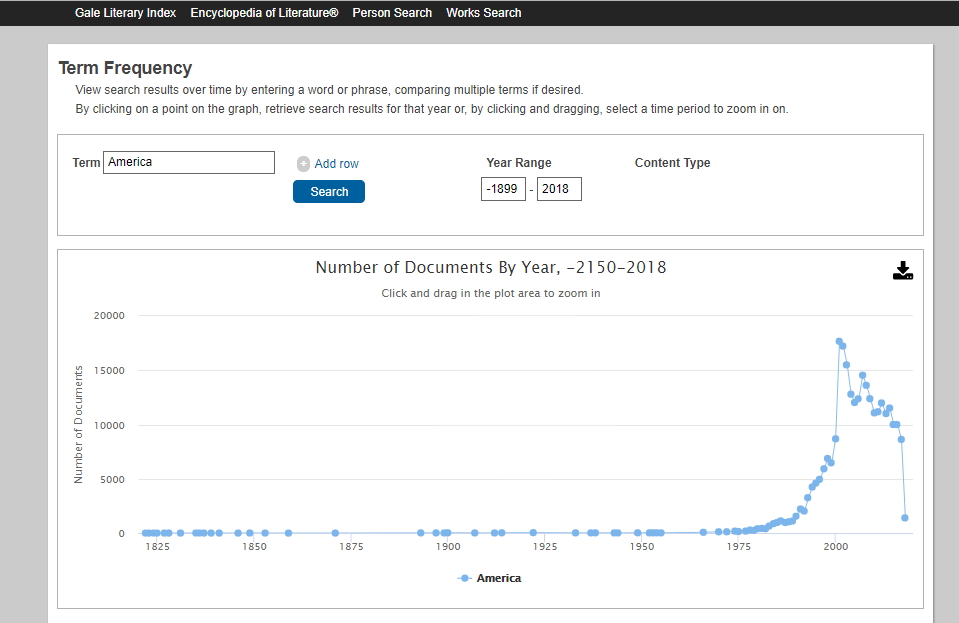 主题查找器 (Topic Finder)这个工具在分析您的检索结果中常见的和相关术语基础上，提供了可视化的主题与子主题检索结果功能，对您所检索的主题进行评估，发现您检索的内容与相关主题之间的新关联，快速找到相关文章。您可以在数据库主页的底部找到 Topic Finder。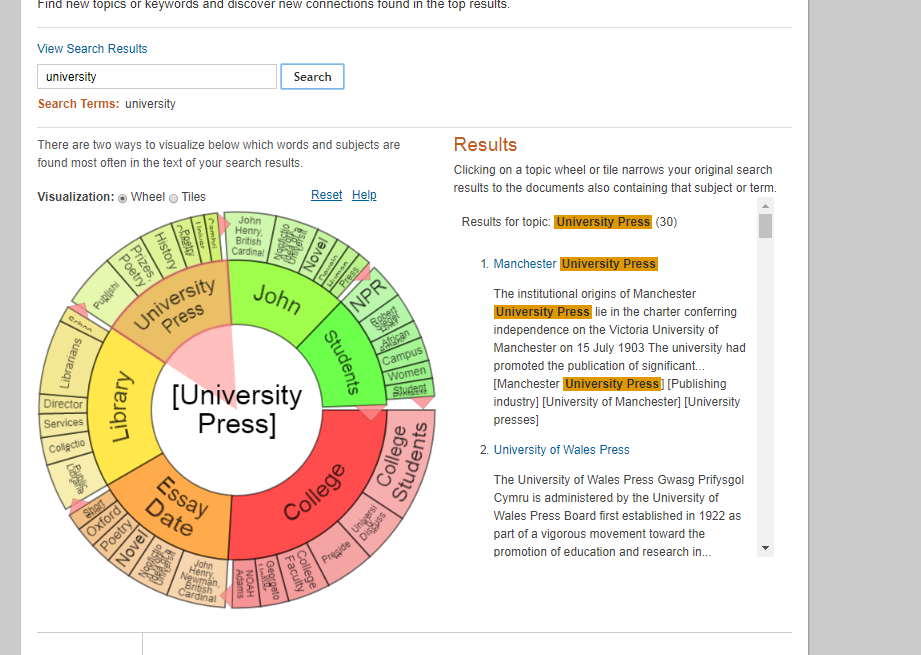 便捷工具1  提供打印、下载及电子邮件、浏览PDF格式文章等功能2  下载MP3格式文章在线收听3  引文工具：可生成MLA或APA格式的引文4  支持书目软件，如：EndNote、ProCite、RefWorks和Reference Manager5  提供中文、西班牙语、法语、德语、葡萄牙语、意大利语、日语、韩语及阿拉伯语等多种语言翻译6  可分享至Facebook、百度和微博等媒体网站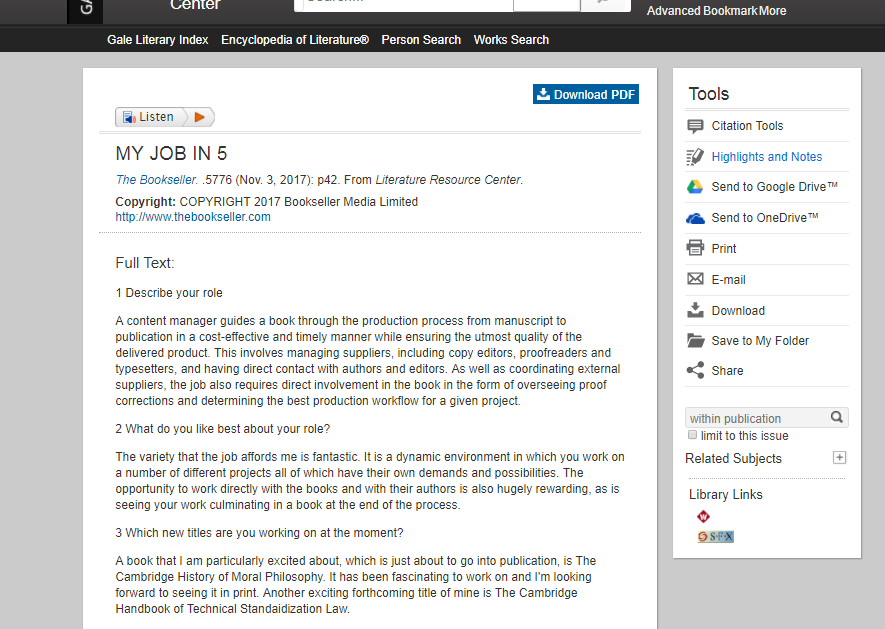 